                                  Мастер-класс для воспитателей« Пластилинография  — увлекательное и полезное занятие для детей»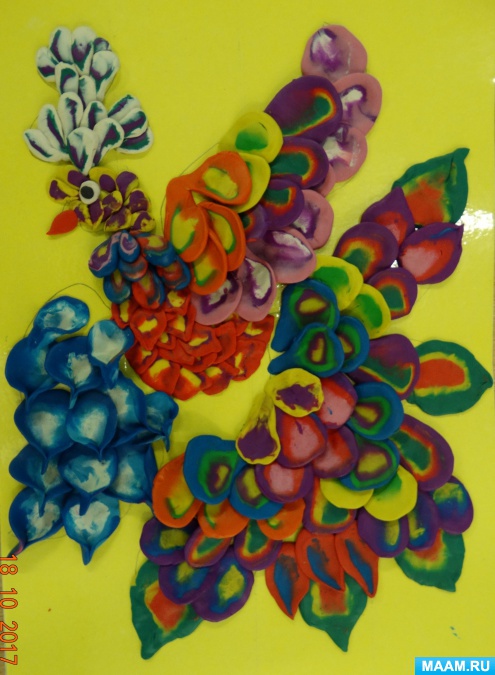 Цель мастер-класса: знакомство с пластилинографией, получение новых знаний воспитателями  и освоение их в практической деятельности.Задачи мастер класса:• освоение воспитателями  нетрадиционной техники работы с пластилином;• развивать интерес к нетрадиционным способам рисования и способствовать широкому применению их в развитии детей.Материалы и оборудование для участников: плотный картон, размер А4,набор пластилина, салфетки для рук, доски для лепки, стеки.Структура мастер-класса:1. Теоретическая часть:Вступительное слово по теме «Пластилинография - увлекательное и полезное занятие для детей»2. Практическая часть – объяснение с показом эффективных приемов.3. Рефлексия – итог мастер-классаХод мастер-класса:1. Теоретическая часть:«Пластилинография» («графия» - создавать, изображать, «пластилин» - материал, при помощи которого осуществляется исполнение замысла). Принцип данной нетрадиционной техники заключается в создании лепной картины с изображением выпуклых, полуобъёмных объектов на горизонтальной поверхности. Основной материал — пластилин, а основным инструментом в пластилинографии является рука (вернее, обе руки, следовательно, уровень умения зависит от владения собственными руками). Техника пластилиновой живописи уникальна. Дети с удовольствием открывают и самостоятельно придумывают новые цвета и оттенки, используя пластилиновую палитру.Сегодня я хочу вас познакомить с видами пластилинографии:Прямая пластилинография- изображение лепной картины на горизонтальной поверхности.Особенности выполнения работы:1. Скатывать поочередно детали изображаемого объекта, сначала объемной формы (в виде шарика, колбаски).2. Располагать их на горизонтальной поверхности.3. Затем расплющивать, соединяя детали.Обратная пластилинография (витражная) - изображение лепной картины с обратной стороны горизонтальной поверхности (с обозначением контура).Особенности выполнения работы:1. Использовать для работы пластиковую прозрачную поверхность (прозрачные пластиковые крышки, контейнеры и т. д.).2. С обратной стороны прозрачной поверхности маркером нарисовать контур рисунка.3. Скатывать поочередно детали изображаемого объекта, сначала объемной формы (в виде шарика, колбаски).4. Располагать их на поверхности, растирая и заполняя детали изображения.Контурная пластилинография - изображение объекта по контуру, с использованием «жгутиков».Особенности выполнения работы:1. Нарисовать рисунок карандашом или маркером.2. Скатать из пластилина колбаски или тонкие жгутики.3. Последовательно выкладывать длинный жгутик по контуру изображения.4. Можно заполнить жгутиками другого цвета внутреннюю поверхность изображения.Мозаичная пластилинография - изображение лепной картины на горизонтальной поверхности с помощью шариков из пластилина или шарикового пластилина.Особенности выполнения работы:1. Скатывать мелкие шарики, нужного цвета.2. Располагать их на горизонтальной поверхности, заполняя поверхность изображаемого объекта, соответствующего цвета.3. Слегка прижать.Многослойная  пластилинография - объемное изображение лепной картины на горизонтальной поверхности, с последовательным нанесением слоев.Особенности выполнения работы:1. Для начала мы берем разные цвета пластилина.2. Делаем из них пластинки. Заготовки накладываются одна поверх другой. Мы получили так называемый «слоеный пирог», при изготовлении которого желательно идти от темных цветов - к светлому. Только не стоит прижимать слои очень сильно друг к дружке, просто положить один слой на другой.3. А теперь можно очень аккуратно согнуть нашу заготовку по средней линии - она проходит там, где заканчивается верхний, самый маленький слой.Или скатываем колбаску и разрезаем ее. Получая детали для изображения.Каждая из этих техник – это маленькая игра. Их использование позволяет детям чувствовать себя раскованнее, смелее, непосредственнее, развивает воображение, дает полную свободу для самовыражения.2. Практическая часть.Сегодня я предлагаю вам создать самим картину «Жар-птица», которая станет совместным творчеством, используя технику многослойной пластилинографии.Сначала, берем три кусочка пластилина контрастных по цвету и делаем из них одинаковые пластины. Складываем их вместе и скручиваем в рулет. Раскатываем и нарезаем на пластины, получая одинаковые элементы. Из них и формируем изображение птицы по нарисованному контуру.3. РефлексияПридумать название картины.Мы решили назвать эту картину «Птица счастья» потому, что она сделана для наших детей с большой любовью.Спасибо за внимание!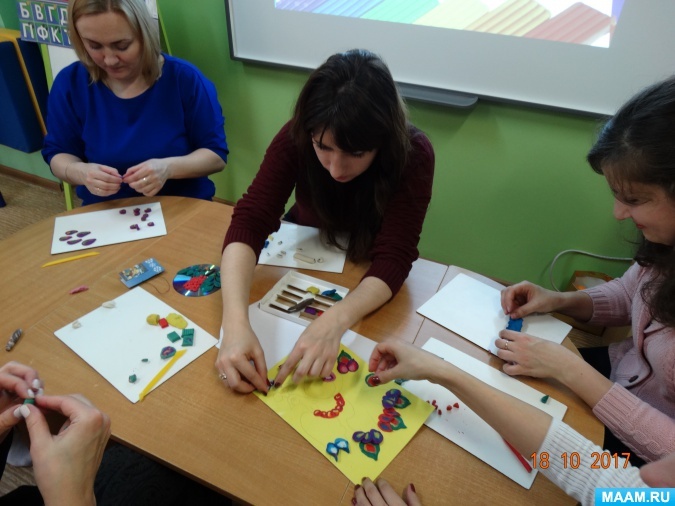 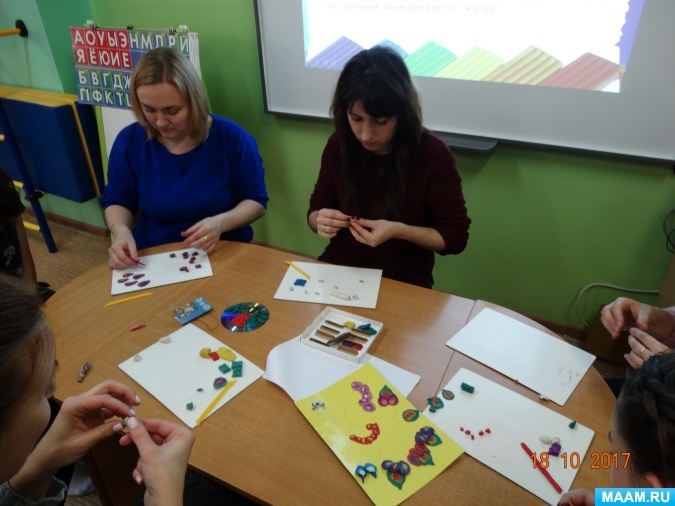 